明清小說知多少請將下列圖片與正確小說名稱配對：《儒林外史》是以科舉考試為背景的小說，〈范進中舉〉的主角，為了考試努力了一輩子，明清許多文人都受限於科舉考試，壓力沉重，雖然在已不再有科舉考試了，活在現代的你，是否覺得讀書壓力沉重？如果有這些壓力是來自哪裡呢？你是否可以排解？＿＿＿＿＿＿＿＿＿＿＿＿＿＿＿＿＿＿＿＿＿＿＿＿＿＿＿＿＿＿＿＿＿＿＿＿＿＿＿＿＿＿＿＿＿＿＿＿＿＿＿＿＿＿＿＿＿＿＿＿＿＿＿＿＿＿＿＿＿＿＿＿＿＿＿＿＿＿＿＿＿＿＿＿＿＿＿＿＿＿＿＿＿＿＿＿＿＿＿＿＿＿＿＿＿＿＿＿《紅樓夢》的曹雪芹是豪門望族的子弟，但卻因政治牽連而受罪；這是他人生中的轉捩點，並左右了紅樓夢中主要人物的叛逆性格，以及對封建家長的負面描寫。如果你是曹雪芹的話，你覺得你可以解決困難重新開始自己的人生嗎？你會怎麼做？＿＿＿＿＿＿＿＿＿＿＿＿＿＿＿＿＿＿＿＿＿＿＿＿＿＿＿＿＿＿＿＿＿＿＿＿＿＿＿＿＿＿＿＿＿＿＿＿＿＿＿＿＿＿＿＿＿＿＿＿＿＿＿＿＿＿＿＿＿＿＿＿＿＿＿＿＿＿＿＿＿＿＿＿＿＿＿＿＿＿＿＿＿＿＿＿＿＿＿＿＿＿＿＿＿＿＿＿＿＿＿＿＿＿＿＿＿＿＿＿＿＿＿＿＿＿＿＿＿＿＿＿＿＿＿＿＿＿＿＿＿＿＿＿上課照片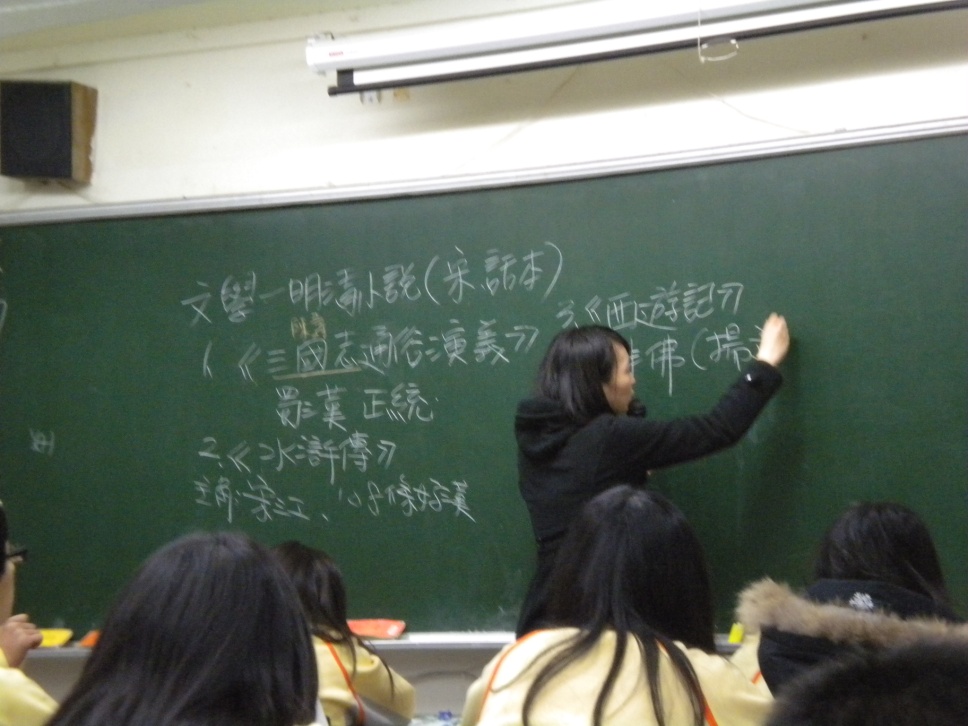 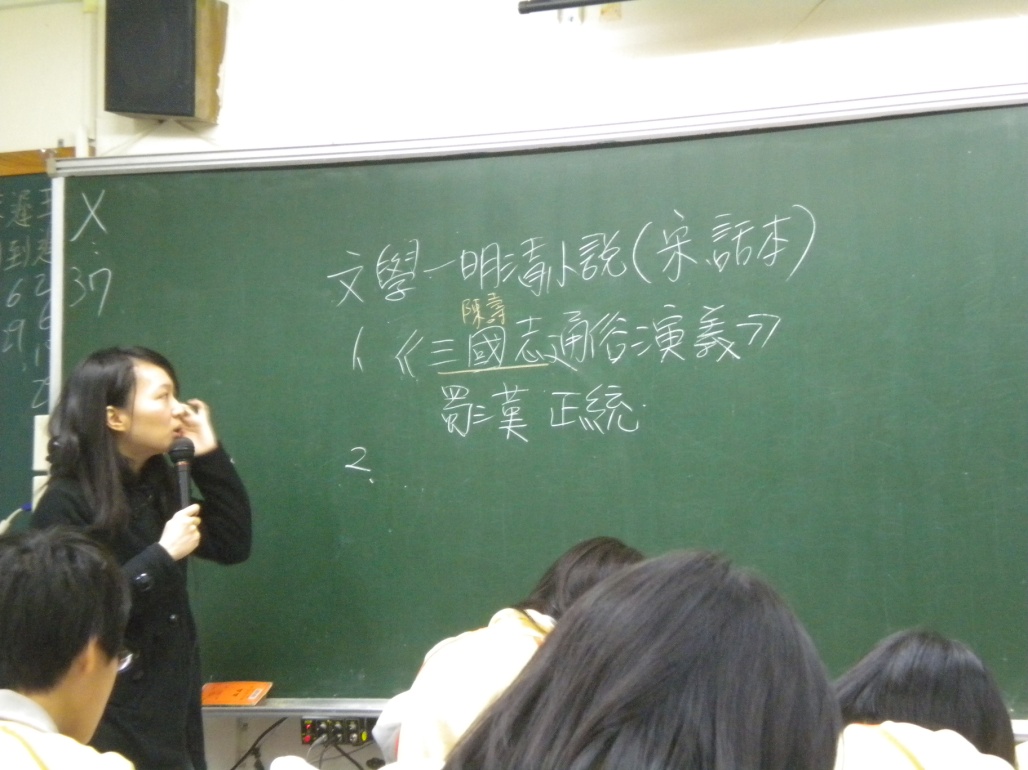 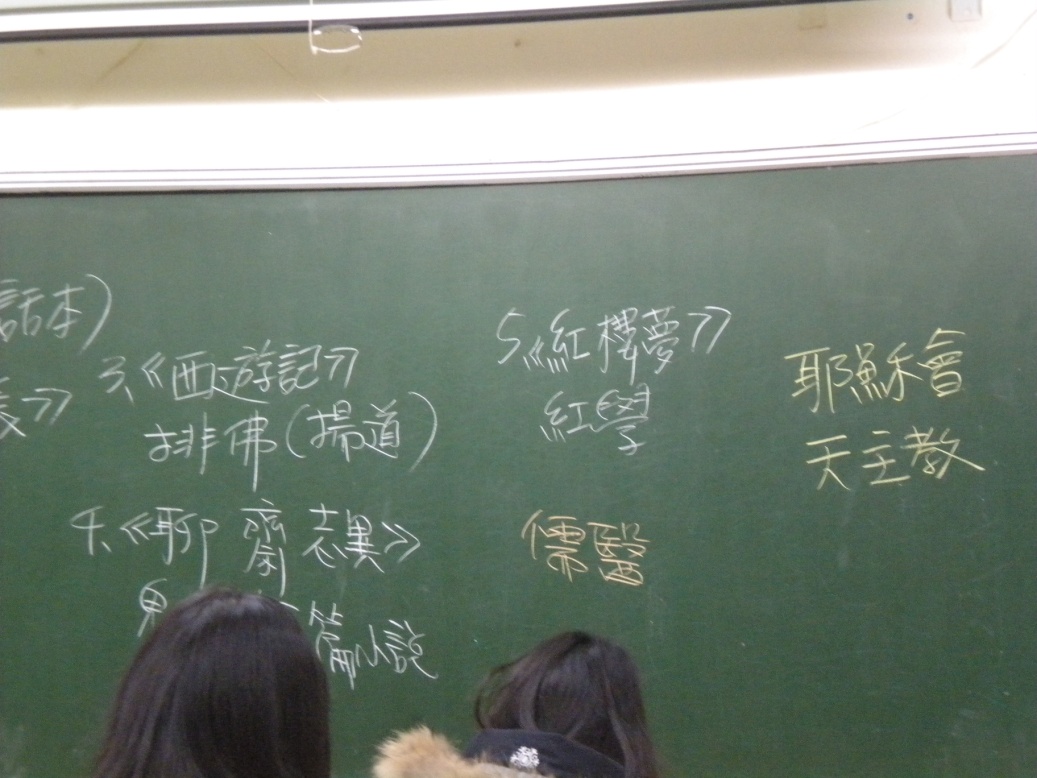 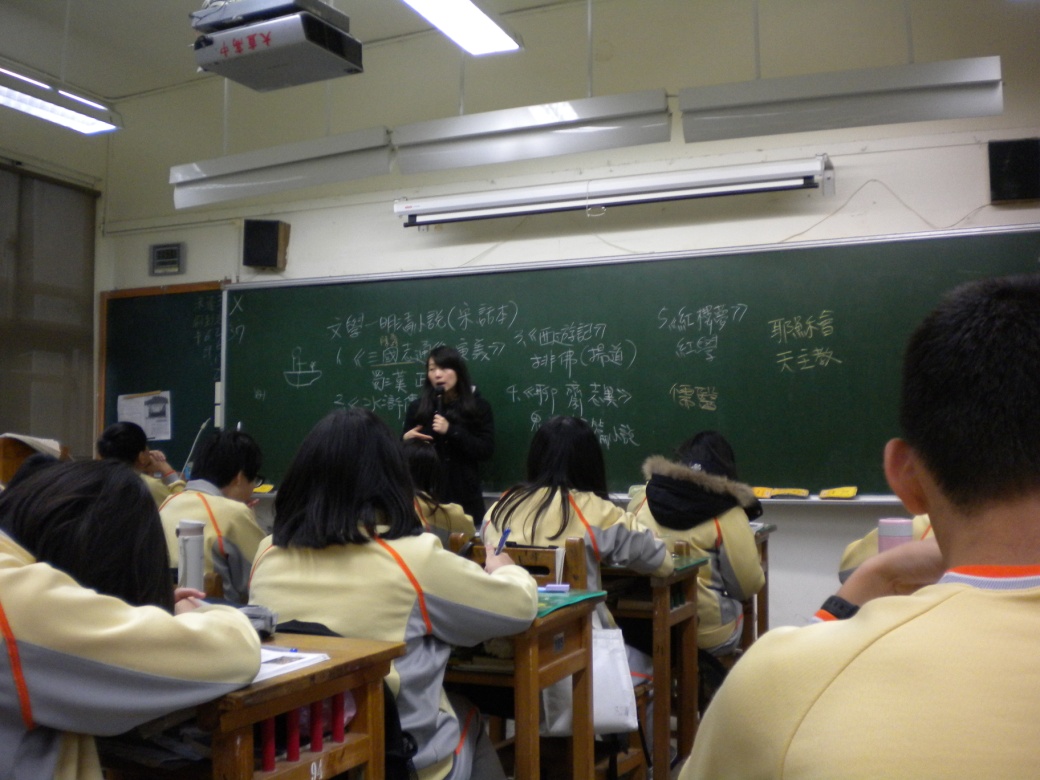 學生學習單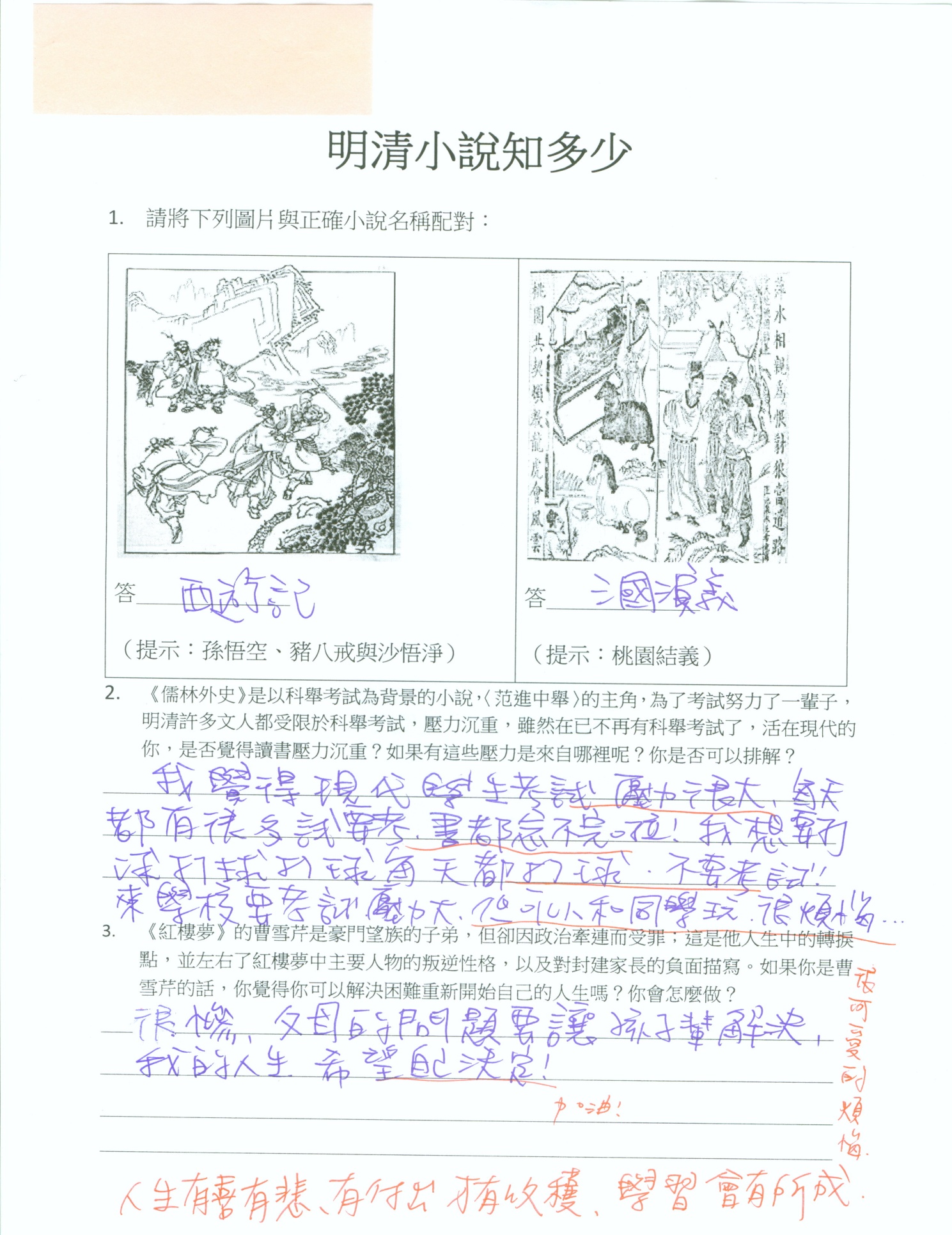 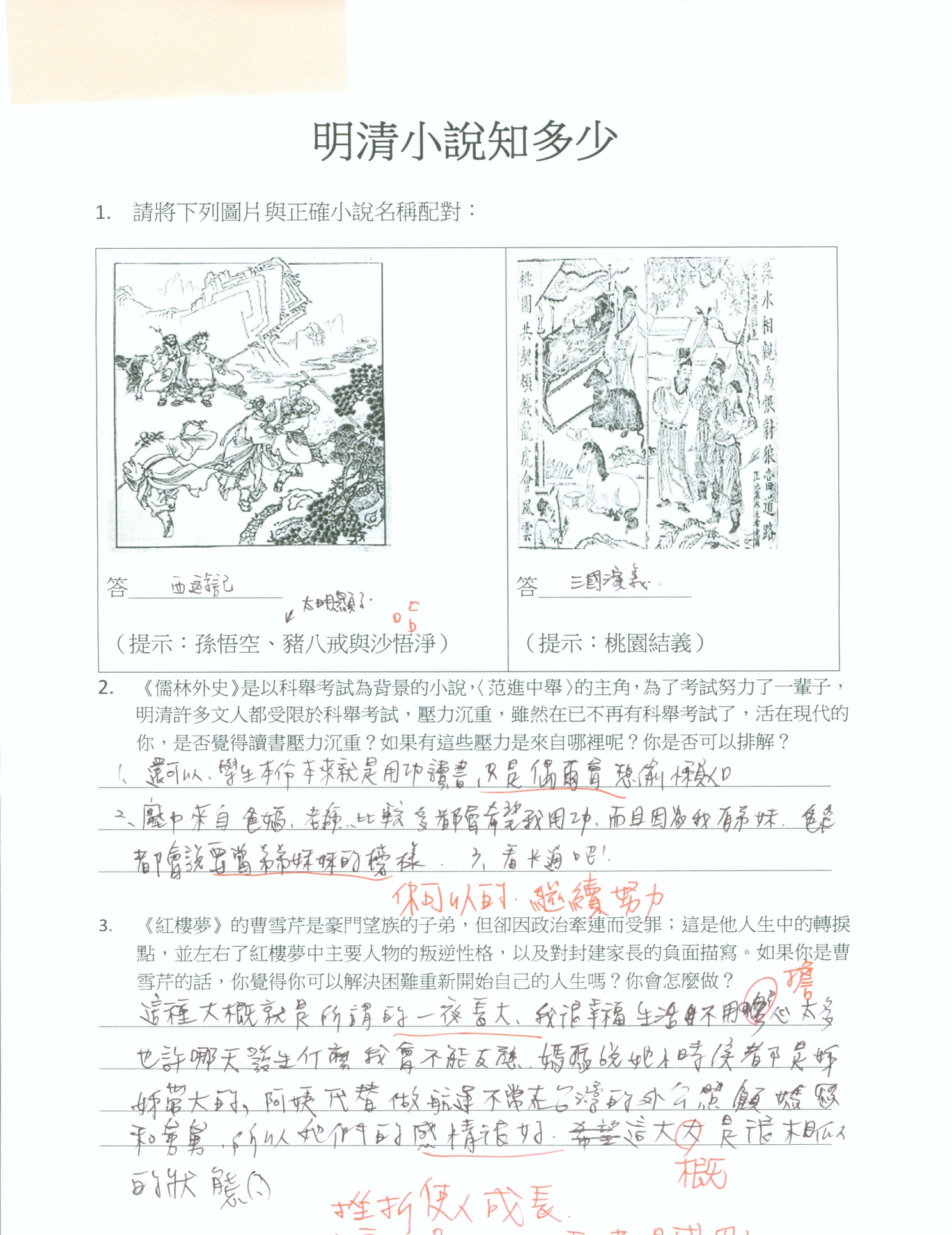 課程內容明清小說(6-4明清經濟文化-)明清小說(6-4明清經濟文化-)課程設計者潘瑾筠時間時間三十分鐘教學進程、綱要教學進程、綱要教學活動教學活動教學活動教學活動教學資源教學資源引發動機引發動機簡報分享劇照（數本古典小說翻拍戲劇之相關劇照）。簡報分享劇照（數本古典小說翻拍戲劇之相關劇照）。簡報分享劇照（數本古典小說翻拍戲劇之相關劇照）。簡報分享劇照（數本古典小說翻拍戲劇之相關劇照）。◎網路劇照與小說相關圖片◎自製ppt◎板書筆記◎形成性評量◎網路劇照與小說相關圖片◎自製ppt◎板書筆記◎形成性評量明清小說作者與作品簡介明清小說作者與作品簡介教師講述教學。介紹包含《三國演義》、《水滸傳》、《聊齋誌異》、《西遊記》、《紅樓夢》、《儒林外史》等書，其內容與作者。其中除了《三國演義》外，大多在高中國文會有選文，故學生僅三國議題較熟悉，在此強調《三國演義》和正史《三國志》之正統觀念不同，因小說來自宋代話本，宋代同情蜀漢。（複習宋代社會生活）小說《紅樓夢》、《儒林外史》和《聊齋誌異》之作者，在科舉之路上並非一帆風順，但小說卻極有成就，顯示科考並非真可檢測出才學，特別是《儒林外史》一書，舉其中〈范進中舉〉一文為例，說明當時社會重視科舉之現況，強調科舉害人，並複習科舉，以此勉學習表現上較差之同學。體會中國傳統知識份子的身份、地位與社會責任，使學生具備知識份子的使命感。《紅樓夢》形成特殊紅學，作者曹雪芹透過人物的對白、舉止、感受，顯現貧富生活的對照，反應作者的一生。回想明清兩代人民生活的慨況，並學習珍惜現在所擁有的便利生活。。學生回饋：學習單。教師講述教學。介紹包含《三國演義》、《水滸傳》、《聊齋誌異》、《西遊記》、《紅樓夢》、《儒林外史》等書，其內容與作者。其中除了《三國演義》外，大多在高中國文會有選文，故學生僅三國議題較熟悉，在此強調《三國演義》和正史《三國志》之正統觀念不同，因小說來自宋代話本，宋代同情蜀漢。（複習宋代社會生活）小說《紅樓夢》、《儒林外史》和《聊齋誌異》之作者，在科舉之路上並非一帆風順，但小說卻極有成就，顯示科考並非真可檢測出才學，特別是《儒林外史》一書，舉其中〈范進中舉〉一文為例，說明當時社會重視科舉之現況，強調科舉害人，並複習科舉，以此勉學習表現上較差之同學。體會中國傳統知識份子的身份、地位與社會責任，使學生具備知識份子的使命感。《紅樓夢》形成特殊紅學，作者曹雪芹透過人物的對白、舉止、感受，顯現貧富生活的對照，反應作者的一生。回想明清兩代人民生活的慨況，並學習珍惜現在所擁有的便利生活。。學生回饋：學習單。教師講述教學。介紹包含《三國演義》、《水滸傳》、《聊齋誌異》、《西遊記》、《紅樓夢》、《儒林外史》等書，其內容與作者。其中除了《三國演義》外，大多在高中國文會有選文，故學生僅三國議題較熟悉，在此強調《三國演義》和正史《三國志》之正統觀念不同，因小說來自宋代話本，宋代同情蜀漢。（複習宋代社會生活）小說《紅樓夢》、《儒林外史》和《聊齋誌異》之作者，在科舉之路上並非一帆風順，但小說卻極有成就，顯示科考並非真可檢測出才學，特別是《儒林外史》一書，舉其中〈范進中舉〉一文為例，說明當時社會重視科舉之現況，強調科舉害人，並複習科舉，以此勉學習表現上較差之同學。體會中國傳統知識份子的身份、地位與社會責任，使學生具備知識份子的使命感。《紅樓夢》形成特殊紅學，作者曹雪芹透過人物的對白、舉止、感受，顯現貧富生活的對照，反應作者的一生。回想明清兩代人民生活的慨況，並學習珍惜現在所擁有的便利生活。。學生回饋：學習單。教師講述教學。介紹包含《三國演義》、《水滸傳》、《聊齋誌異》、《西遊記》、《紅樓夢》、《儒林外史》等書，其內容與作者。其中除了《三國演義》外，大多在高中國文會有選文，故學生僅三國議題較熟悉，在此強調《三國演義》和正史《三國志》之正統觀念不同，因小說來自宋代話本，宋代同情蜀漢。（複習宋代社會生活）小說《紅樓夢》、《儒林外史》和《聊齋誌異》之作者，在科舉之路上並非一帆風順，但小說卻極有成就，顯示科考並非真可檢測出才學，特別是《儒林外史》一書，舉其中〈范進中舉〉一文為例，說明當時社會重視科舉之現況，強調科舉害人，並複習科舉，以此勉學習表現上較差之同學。體會中國傳統知識份子的身份、地位與社會責任，使學生具備知識份子的使命感。《紅樓夢》形成特殊紅學，作者曹雪芹透過人物的對白、舉止、感受，顯現貧富生活的對照，反應作者的一生。回想明清兩代人民生活的慨況，並學習珍惜現在所擁有的便利生活。。學生回饋：學習單。◎網路劇照與小說相關圖片◎自製ppt◎板書筆記◎形成性評量◎網路劇照與小說相關圖片◎自製ppt◎板書筆記◎形成性評量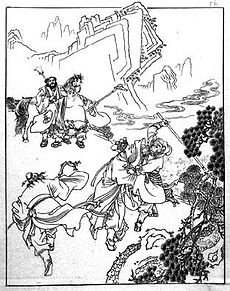 答＿＿＿＿＿＿＿（提示：孫悟空、豬八戒與沙悟淨）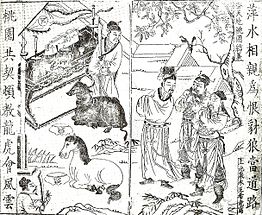 答＿＿＿＿＿＿＿（提示：桃園結義）